Hawaii Shakespeare Festival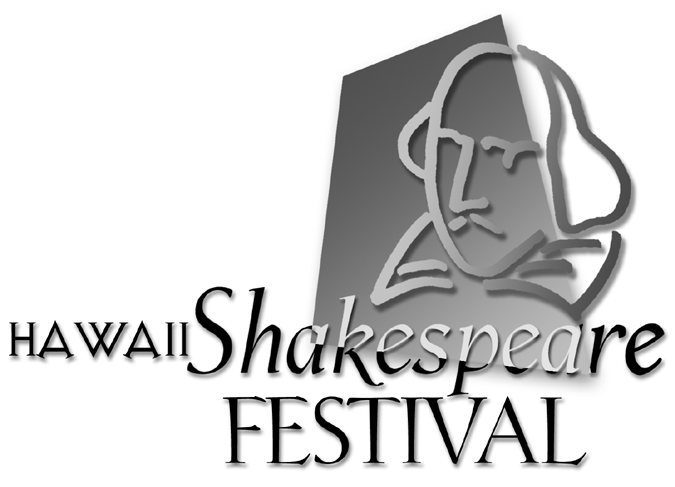 Audition 2024Name (optional: pronouns)Contact Information (please write clearly)Phone:Email:AppearanceAge (if under 18):			Height:Are you willing to change your appearance? YES / NOEducation and Training High School (if from Hawaii):Special skills  Can you do a Southern accent?  Do you play a musical instrument?  If you know your vocal range, what is it?Performance Experience  Just the highlights, or anything relevant.AvailabilityAre you a member of Actor’s Equity?                         YES / NOWill you accept any role?                                            YES / NODo you have a role/show preference? (say more!)     YES / NO  Available for callbacks Sat, Mar 30, 11am-2pm?       YES / NO  Would you like to volunteer if you’re not cast?           YES / NORehearsals are typically weekday evenings, 6-9:30pm. Please note all CONFLICTS and potential conflicts below. Put an X through all days you’re not available. Use the space below the calendar to clarify (e.g. come late, leave early, possible conflict, etc.). Rehearsals are typically weekday evenings, 6-9:30pm. Please note all CONFLICTS and potential conflicts below. Put an X through all days you’re not available. Use the space below the calendar to clarify (e.g. come late, leave early, possible conflict, etc.). Rehearsals are typically weekday evenings, 6-9:30pm. Please note all CONFLICTS and potential conflicts below. Put an X through all days you’re not available. Use the space below the calendar to clarify (e.g. come late, leave early, possible conflict, etc.). Rehearsals are typically weekday evenings, 6-9:30pm. Please note all CONFLICTS and potential conflicts below. Put an X through all days you’re not available. Use the space below the calendar to clarify (e.g. come late, leave early, possible conflict, etc.). Rehearsals are typically weekday evenings, 6-9:30pm. Please note all CONFLICTS and potential conflicts below. Put an X through all days you’re not available. Use the space below the calendar to clarify (e.g. come late, leave early, possible conflict, etc.). Rehearsals are typically weekday evenings, 6-9:30pm. Please note all CONFLICTS and potential conflicts below. Put an X through all days you’re not available. Use the space below the calendar to clarify (e.g. come late, leave early, possible conflict, etc.). Rehearsals are typically weekday evenings, 6-9:30pm. Please note all CONFLICTS and potential conflicts below. Put an X through all days you’re not available. Use the space below the calendar to clarify (e.g. come late, leave early, possible conflict, etc.). MAYMAYMAYMAYMAYMAYMAYSMTWTFS1213141516171819202122232425262728293031JUNEJUNEJUNEJUNEJUNEJUNEJUNE134456789101112131415161718192021222324252627282930JULYJULYJULYJULYJULYJULYJULY12345678910111213141516171819202122232425262728293031AUGUSTAUGUSTAUGUSTAUGUSTAUGUSTAUGUSTAUGUST123456789101112131415161718